Муниципальное автономное общеобразовательное учреждение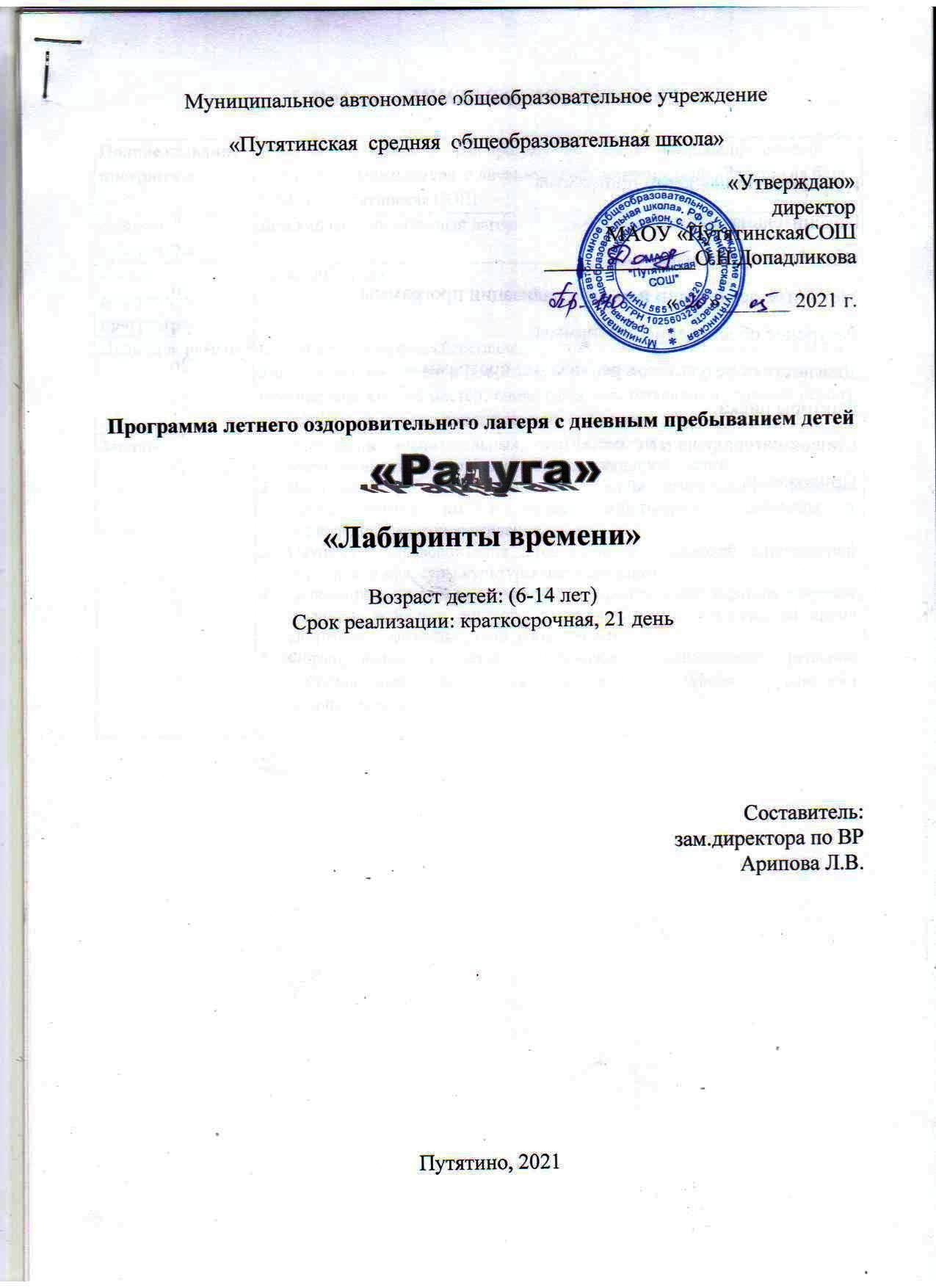 «Путятинская  средняя  общеобразовательная школа»«Утверждаю»директорМАОУ «ПутятинскаяСОШ______________О.Н.Допадликова«      » ______ 2021 г.Программа летнего оздоровительного лагеря с дневным пребыванием детей«Лабиринты времени»Возраст детей: (6-14 лет)Срок реализации: краткосрочная, июнь(в рамках летней лагерной смены)Составительзам.директора по ВРАрипова Л.В.Путятино, 2021ОГЛАВЛЕНИЕI. Информационная картапрограммыII. Пояснительнаязаписка.Проект тематической смены «Лабиринт времени» направлен на реализацию приоритетных направлений государственных программ воспитания подрастающего поколения.Конституция РФ, государственные программы предлагают наполнить содержание воспитания ценностями духовной культуры, мировоззрения и нравственности, обеспечивая интеллектуальное, этическое, физическое воспитание, культивируя в детской среде здоровый образ жизни и формируя в личности готовность к самостоятельной профессиональной и семейной жизни. Морально-этической доминантой нового воспитания выступает  принцип  гуманистических  идеалов – национальных традиций, терпимости, коллективизма и сотрудничества (взаимопомощи и взаимопонимания), а также принцип личной ответственности за свои поступки. Эти характеристики востребованы временем и присущи человеку будущего,гарантирующиеемудостойноесамосуществование.Дляпедагоговэти характеристики вполне могут служить теми ориентирами, по которым можно соотносить свою деятельность по воспитанию и развитию детей и подростков.Актуальность программы.Программа «Лабиринт времени» нацелена на разрешение противоречия между требованием времени к воспитанию личности, готовой включиться в решение проблем своих и окружающего общества, привнести в него свой индивидуальный вклад, и сложившейся практикой организации летнего отдыха детей преимущественно на основе развлекательной компоненты с участиеммассовиков-затейников.Работа коллектива МБОУ «Путятинская СОШ»»заключается в поиске интересного (развивающего) содержания и активной формы организации деятельности летнего оздоровительного лагеря, которая отвечала бы современным условиям развития общества.Педагогический коллектив школы работает в летний период по программам, основанным на игровом, деятельностном взаимодействиидетейивзрослых,направленнымнавоспитаниеудетейгражданской ответственности, нравственного долга, патриотических чувств и эстетического вкуса. Ежегодно в Школе вожатого дети учатся проектированию сюжетно-ролевых игр, организации и проведению тематических смен, способам и приемам имитационно – ролевого моделирования. Школа активно помогает в социализации детей и подростков в стремительно меняющемся мире. Сохраняя верность традициям, в создании программы останавливаем свой выбор на главных событиях, которые происходят в мире, стране, области и селе. Мы активно работаем над формированием гражданской позиции детей, а главный ориентир этой работы – ребёнок и его интересы. Именно интересами детей, их желанием более активно участвовать в жизни лагеря, а также стремлением педагогического коллектива говорить с ними на одном языке продиктовано введением в использовании в летнем сезоне 2020 года принцип квестовой технологии, в которой заключается новизна программы. Активная познавательная игра, выстроенная на принципах квеста, создает безопасное социальное пространство, в котором ребёнок пробует свои силы и удовлетворяет свою потребность в новых, ярких эмоциональных переживаниях, которые отсутствуют в его привычной жизни.Направленность -  социально-педагогическая.Адресат программы: дети в возрасте от 6 до 16 лет.III. Целевой блок программы.Цель:создание здоровьесберегающей среды, пространства игрового взаимодействия детей и взрослых для формирования у воспитанников гуманистических ценностей, социальной ответственности, умения решать проблемы в постоянно изменяющемся информационном обществе.Задачи деятельности:- насыщение воспитательных, творческих ситуаций, крупных «доз» воспитания гуманистическими ценностями, проблемами.- включение ребенка в различные виды деятельности, которые осуществляется им в «поле» собственного понимания и непосредственного переживания.- осуществление воспитания детей в контексте мировой, интегральной российской культуры, культуры места проживания.- целенаправленное и многократное воспроизведение образцов здоровой жизни в условиях детского лагеря: в быту, на отдыхе, во время спортивно – физкультурной деятельности.- формирование у детей критического мышления при решении нестандартных задач в игровых ситуациях, освоении новой информации.ОжидаемыерезультатыОбщий результат педагогической деятельности - достижение такого качества организации жизнедеятельности детей в лагере, при котором каждому обеспечивается возможность целесообразной самореализации в различных видах деятельности и проявления ценностно-значимых качеств личности.Результат для ребенка:благополучие ребенка, укрепление его физического здоровья, формирование потребности в здоровом образежизни;приобретение ребенком опыта взаимодействия на основе сотрудничества, развитие культурыобщения;расширениекругозора;проба ребенком новых социальных ролей, обогащение социального опыта;формирование потребности в активном образе жизни, социально- полезной деятельности, развитие у детей навыков самостоятельной организации жизнедеятельности, организаторских, лидерскихкачеств;приобретение практических навыков прикладного и декоративногоискусства;Результат для педагога:реализация личностного потенциала, интереса по профилю, обогащение собственного педагогическогоопыта;научиться работать, исходя из педагогической ситуации (подбирать средства, формы,технологии);Отработка разнообразных способов подготовки и реализации отрядных, общелагерных дел, форм детскогосоуправления;Формирование вожатскогоотряда.Общий результат реализации программы смены: вариант сюжетно-ролевой игры (квеста).Принципы реализациипрограммыПринцип гуманизма предполагает отношение к личности ребенка как к самоценности, уважение ее уникальности и своеобразия, защиту и охрану достоинств и прав.Принцип духовности проявляется в формировании у детей смысложизненных духовных ориентаций, образа мыслей российского гражданина, потребности к освоению и производству ценности культуры, соблюдению общечеловеческих норм гуманистической морали.Принцип добровольности предоставляет ребенку право выбора разнообразных форм участия в творческой деятельности.Принцип демократизации основан на равноправии и партнерстве субъектов воспитательной деятельности, включая ребенка, предполагает взаимодействие между взрослыми и детьми в режиме диалогаПринцип стимулирования построен на моральном и материальном поощрении детей за их успехи в различных видах деятельности.IV. Механизмы и этапы программыДостижение поставленных целей и задач реализуется через игровой модуль (квест) и образовательный модуль.В задачи образовательного блока входит организация гражданского образования, знакомство детей с системой знаний, способствующей реализации личностного потенциала ребенка, расширение детского кругозора, развитие коммуникативных, творческих, организаторских и специальных способностей данный круг задач реализуется в процессе работы тренировочных центров. В рамках тематики программы в тренировочных центрах хранителей готовят к путешествию в различные времена и поэтому важно владеть искусством танца, вокалом и основам прикладного искусства.Итоги работы тренировочных центров подводятся через участие в чемпионатах, конкурсах, а также выставок детского творчества.Формы реализации программыКультурно – досуговая деятельность (организация культурно-досуговых дел, конкурсов, праздников, экскурсий);Внутриотрядные и общелагерные мероприятия (реализация программы отрядной деятельности в соответствии с возрастными особенностями детей и общей программой смены);Кружковая деятельность (организация работы занятий прикладного и творческого характера);Спортивно-оздоровительная деятельность (реализация санитарно- гигиенических требований, организация оздоровительных и закаливающих процедур, проведение спортивно-массовой работы);Самоорганизация (организация органов детского соуправления:«Большой совет хранителей, а также включение детей в реальные социально-значимые отношения, которые предполагают самообслуживающий труд и дежурство).Методы и формы работы применяются с учетом возраста детей, имеют вариативный компонент для регулирования физической и эмоциональной нагрузки, корректировки программы.Система детского самоуправленияОдним из важнейших средств и методов организации воспитательного пространства является создание структуры органов детского соуправления. Сущность детского соуправления заключается в сотрудничестве детей, отдыхающих на смене и педагогического коллектива. Система детского соуправления позволяет повысить роль ребенка в реализации программы.Примеряя роль руководителя, ребята развивают чувство ответственности, справедливости, самокритичности.Цель - обучение подростков умениям и навыкам организаторской деятельности, самоорганизации, формирования ответственности за себя и других.Основные принципы работы органов соуправления:открытость и доступность (соуправление открыто для всех членов делегаций);добровольность и творчество (отрядам предоставляется свободный выбор содержания деятельности, форм работы для достижения личных и коллективныхцелей);сотрудничество (все: и выбранный актив, и педагог строят свои взаимоотношения на основе сотрудничества ипартнерства);непрерывность и перспективность (все органы соуправления действуют на протяжении всей смены и обладают действительнымиполномочиями).Формы детского соуправления на общелагерном уровне и внутри отряда:Совет старейшин тайного общества – это старшие хранители лабиринта Времени (педагоги, вожатые лагеря)Большой Совет хранителей - это первые хранители отряда в своем виде деятельности: хранители команд (1 человек – командир отряда), хранитель спортивных секретов (2 человека из отряда), хранитель секретов труда (2 человека из отряда).Совет хранителей команд – это первые хранители отряда в своем виде деятельности (командиры отряда и их помощники): осуществляют руководство жизнедеятельностью отряда, конкретное планирование работы на определённый день смены, организацию выполнения намеченного плана, анализируют проведенный день. Организуют конкурсы на лучший отряд в смене. Ежедневный сбор-планирование проводят утром, до общейлинейки.Совет хранителей спортивных секретов - осуществляет решение вопросов, связанных со спортивно – оздоровительной жизнью в лагере, организуют проведение ежедневных зарядок, спортивных соревнований. Совет пропагандирует бережное отношение к своему здоровью, потребность в физическом совершенствовании, тесно сотрудничает с инструкторами по спорту; организуют конкурс на самый спортивный отряд. Ежедневный сбор – утренняя зарядка, оценка ее проведения ивыполнения.Совет хранителей секретов труда - осуществляют решение хозяйственных вопросов, а так же следят за поддержанием чистоты и порядкав лагере. Совет работает во взаимодействии со старшим воспитателем, врачом, дежурным воспитателем по территории и дежурным администратором; организуют конкурс на самый чистый отряд в смене. Ежедневный сбор – обход лагеря с целью проверки чистоты и порядка в жилых корпусах в первой половинедня.Внутри отряда система соуправления строится в зависимости от пожеланий ребят и опыта вожатых и может называться Малый совет хранителей.Концепция отрядной деятельностиОтрядная работа разбита на этапы, которые совпадают с основным этапами смены.В организационный период вожатые знакомят ребенка с субкультурой лагеря, его возможностями через экскурсии по лагерю. Знакомство детей друг с другом происходит уже в первый день на Огоньке знакомств (Тайный сбор команды хранителей), в дальнейшем - через коммуникативные игры на знакомство. Более близкое знакомство ребят друг с другом происходит на Первом всрече отряда («Легенды тайного общества»). Знакомство же с тематикой смены осуществляется в ходе дружинного сбора-запуска «В мире тайн Времени» и продолжается на организационном сборе отряда. Проводя хозяйственный и организационный сбор отряда, и вожатые адаптируют ребенка к новым условиям жизнедеятельности, условиям проживания. Очень важно, чтобы ребенок понял и принял нормы проживания в лагере. Во второй день начинается подготовка к открытию смены и представлению визитной карточки отряда. Вступление детей в сообщество хранителей происходит в день открытия смены через участие в «Посвящении в хранители лабиринта Времени».В организационный период необходимо:познакомить ребят друг с другом, с тематикойсменывыбрать название команды, клич (девиз), отличительный знак (эмблему, элемент одежды) свой аппарат для перемещения по лабиринтуВремениорганизовать деятельность по соуправлению (выбрать хранителя команды, микрогруппы по интересам).В основной период смены начинается подготовка и проведение дел в отряде (ориентируясь на план-сетку, составленную и утвержденную с детьми на организационном сборе). Также на этом этапе происходит подготовка и участие в общелагерных делах (с помощью советов дела, целым отрядом, детской творческой группы - это зависит от опыта и стратегии вожатых). Вожатымнеобходимо продумать, чтобы как можно большее количество детей было задействовано в деятельности, и смогло реализовать свой лидерский и творческий потенциал.В основной период необходимо:поддерживать атмосферу игры за счет тематических огоньков, легенд, ит.д.помогать детям в решении задачидня.помогать детям в прохожденииквестовежедневно подводить итоги и продвигать кандидатуры ребят на награждение хранителей.Итоговый период.Данный этап является своеобразным подведением итогов. Вожатым важно обратить внимание на определение дальнейших перспектив для ребенка. Для реадаптации детей проводятся такие дела, как Огонек прощания, «До новых встреч, хранители» и др.В итоговой период проходит:обсуждение с ребятами исхода квеста (поиска утраченныхсекретов)проведение диагностики личности иколлективаподведение итогов работы каждого ребенка вотряде.Система стимулированияЕжедневно в лагере подводятся итоги прошедшего дня. В рамках программы «Лабиринт времени» в качестве бонуса каждый молодой хранитель получает часы соответствующего цвета, где на обороте зашифрована тайна (загадка). За каждым видом деятельности в лагере закреплен свой цвет:Красные часы – хранитель тайн искусства и творчества. Голубые часы - хранитель спортивных секретов Зеленые часы – хранитель секретов природыСиние часы – хранитель секретов трудаОранжевые часы – хранитель загадки хорошего настроения Фиолетовые часы – хранитель секретов интеллекта.В конце смены подсчитывается количество часов определенного цвета. Молодые хранители, набравшие наибольшее количество часов по какой  – либо номинации, получают звание «Почетного хранителя» и сертификат с подтверждением этогостатуса.Система руководства и контроляСодержание программыСодержательная деятельность включает в себя комплекс образовательных, воспитательных, оздоровительных, социально-значимых мероприятий по направлениям:оздоровительно-спортивнаядеятельностьдосуговая и творческаядеятельностьсамо - деятельность (самоорганизация, самообслуживание…)общественно-полезная деятельностьпсихологический блок ирефлексия.В лагере формируются отряды, постоянно действующие в течение всей смены, и создается игровая ситуация, позволяющая детям адаптироваться в новых условиях, познакомиться с другими ребятами, воспринять идею игры, включится в творческий процесс. Каждый может себе выбрать роль, игровое имя, деятельность в рамках игры.Общая легенда игры.Давным-давно, где-то на берегах реки Волга затаилось тайное общество: Хранители лабиринта Времени. Они старательно берегли огромное количество секретов нашей планеты, традиции. Во все времена многие недоброжелатели пытались овладеть этими тайными знаниями и использовать их в корыстных целях. Однако это было сделать непросто.Изредка, хранители сами делились секретами с простыми людьми. Так на земле, когда - то появились огонь, велосипед и автомобиль. Ноодним таинством они не могли поделиться ни при каких обстоятельствах. Этот секрет – путешествие во Времени. Члены общества понимали, чем могут обернуться такие прогулки, поэтому делали это редко и оченьосторожно.Однажды на планете настали темные времена. Большое количество тайн было украдено. Чтобы уберечь оставшиеся секреты, хранители были вынуждены перемещаться во времени и пространстве. Они всюду пытались спрятать тайны. Но одно из своих богатств они решили укрыть по - особенному. Чтобы найти его необходимо не только пройти через лабиринт Времени, но и решить большое количество непростых задач. Члены общества сделали так, что найти богатство сможет только настоящая команда смелых путешественников!Прошли годы, Хранители лабиринта Времени передавали свои знания из поколения в поколение. Им удалось избежать преследования недоброжелателей. Однако злодеи были очень изобретательны и коварны, им тоже удалось узнать секрет путешествия во Времени и теперь тайны вновь в опасности.Сейчас, к сожалению, хранителей осталось совсем немного и поэтому, для того чтобы заново найти свои тайны им необходима помощь. В связи с этим, старейшины тайного общества стали собирать команды для путешествий во Времени, новых хранителей, которые уже прибыли на территорию летнего оздоровительного лагеря «Радуга».Таким образом, лагерь становится секретным местом, где живут хранители лабиринта Времени и их новые ученики, самые смелые и умные ребята, те, кто способен на великие подвиги. Главной задачей учеников станет поиск утраченных тайн. От этих знаний зависит будущее, которое может измениться в любой миг, если они попадут в руки злодеев. Тогда наш мир будет на грани глобальной катастрофы, которая уничтожит все истинно живое.Однако просто найти секреты недостаточно! Кодекс хранителей гласит: познавай, сохраняй, приумножай. Что значит: открываешь для себя тайну, сохрани ее, пусть она станет твоей частью, приумножай, значит поделись этим знанием с другим, кто также сохранит и приумножит. Это по своей сути рождение традиции и великой мудрости. Тайны повсюду, но не все способны их увидеть, для этого и нужны хранители.Ведущая роль в программе «Лабиринт времени» отводится интерактивной технологии квеста. На сегодняшний день уже невозможно представить ни образования, ни воспитания вне Интернета и информационных технологий, которые всё активнее используются не только для поиска нужной информации и общения, но и для интерактивной познавательной деятельности и общего развития детей. Организация общелагерной игры по принципу создания квеста позволит повысить сплоченность как на уровне отряда, так и на уровне лагеря черезбыструю адаптацию к условиям летнего оздоровительного лагеря и вхождения в процессы игры; выработку общих целей;освоение эффективных методов принятия совместных и индивидуальных решений;активизацию творческого потенциала каждого ребёнка; мотивацию быть командой;навык распределения заданий и развития чувства коллективной ответственности, выявления лидерских качеств;налаживание эффективных межличностных отношений между участниками игры.Программа включает в себя 4 взаимосвязанных квеста: «В поисках Хранителя лабиринта Времени», «Пиратские головоломки: встреча с врагом»,«Все на поиски», «В поисках утраченного: 9 ключей». Каждое испытание предполагает получение артефакта, который направит на правильный путь команду хранителей в поиске секретов – это часы, карта, портрет хранителя, кодовая фраза и 9 ключей.Движение по сложным запутанным системам, решение непростых задач, испытания в различных временных пространствах, помогает осознать ребенку самого себя в настоящем, сопоставить опыт предыдущих поколений с современностью и заглянуть в будущее.В течение смены сюжет легенды будет развиваться следующим образом:Завязка сюжета: дети прибывают на территорию детского оздоровительного лагеря «Радуга», где находится резиденция Хранителей лабиринта Времени. По мере знакомства ребята узнают о здешних легендах и о том, что они оказались здесь не случайно. Их предназначение – стать новыми хранителями и разыскать утраченные секреты. Завязка сюжета происходит в процессе организационного периода, течение первых 1-2 дней. Результатом организационного периода становится знакомство детей между собой, с лагерем, ознакомление с едиными педагогическими требованиями, определение направления и содержания деятельности.Развитие сюжетной линии: новые, посвященные хранители отправляются в путешествие по лабиринту Времени при помощи различных устройств, которые они изготовили сами. Кто знает, куда их занесет случай. В Прошлое или Будущее, или же в совершенно иную реальность, где жизнь идет в другом порядке, более медленно или быстрее, чем в нашем, а может наизнанку. Каждое путешествие приносит хранителям новые истины, тайны, которые они собирают в своем заветном сундуке. Кроме того, ребята добывают важные артефакты для главной цели – утраченных тайн старейшин, за которыми охотятся недоброжелатели. Первая встреча с ними происходит в 17 веке (Европа, Средиземное море) период расцвета пиратства. Путешествие таит в себе много опасных, но очень интересныхсобытий.Задача основного периода помочь ребенку овладеть новыми для него способами самореализации, новыми умениями и навыками.Кульминация: новые хранители настолько увлекаются путешествием во Времени и раскрытием тайн, что не замечают, как их накопленный опыт крадут недоброжелатели. Молодым хранителям необходимо первыми успеть найти главнее секреты старейшин. Ребята успешно справляются со своей миссией и возвращают обратно тайные знания. Задача данного периода: мотивация на основе новых ценностей, принципов жизнедеятельности. Реализация вновь усвоенных знаний, умений, навыков, обогащениеопытасамостоятельной и активной жизнедеятельности ребенка в качестве участника игры.Развязка: прощание с лагерем, прощание со своими наставниками и членами команды. Путешествие по лабиринтам Времени завершается, тайны в безопасности, поэтому человечеству пока ничего не угрожает. Задача этапа: подвести детей к осознанию нового опыта, переносу новых ценностей в условия реального мира. Подведение итогов личной и коллективной деятельности на смене. Определение перспектив личностного роста. Хранители навсегда запомнят: познавай, сохраняй, приумножай.Этапы реализации программыПредварительно, до начала работы лагеря все вожатые проходят подготовку в «Школе вожатого», где обучаются основам организации досуга детей в летний период. Важными составляющими в подготовке вожатых являются игровые технологии, методические рекомендации по работе с временным детским коллективом, основы возрастной психологии и т.д. По окончанию «Школы вожатого», каждый «выпускник» получает методическую копилку, где собрана необходимая информация для его успешной профессиональной деятельности.Важным моментом подготовки к работе является выполнение всех мероприятий по обеспечению безопасных условий пребывания детей в учреждении в летний период, прохождение медицинского осмотра всеми работниками лагеря.Далее следуют ключевые этапы реализации программы:ПЛАН-СЕТКА 1 смены «Лабиринт времени»V. Ресурсное обеспечение программыМатериально-техническое обеспечение Лагерь  представляет собой несколько классных комнат в здании школы.    Питание в лагере осуществляется в столовой при МБОУ «Путятинская СОШ». Горячим питанием охвачены все дети.Здание лагеря оснащено водопроводом и отоплением.   Имеется  небольшая прилегающая к зданию территория.Для реализации  услуг в лагере имеется 3 кабинета для осуществления кружковой  работы, актовый зал оборудован необходимой техникой для массовых мероприятий, имеется спортивный инвентарь.Для оказания первой медицинской помощи имеется аптечка.Таким образом, в лагере  созданы необходимые условия для  качественного отдыха детей.Кадровое обеспечение Подбор начальника лагеря, воспитателей, вожатых проводит администрация школы. Начальник лагеря определяет функциональные обязанности персонала, руководит всей работой лагеря и несет ответственность за состояние воспитательной, хозяйственной и финансовой работы, соблюдение распорядка дня, трудового законодательства, обеспечение здоровья и жизни воспитанников, планирует, организует и контролирует все направления деятельности лагеря, отвечает за качество и эффективность.Воспитатели организуют воспитательную работу, отвечают за жизнь и безопасность детей, следит за исполнением программы смены лагеря.Вожатый проводит воспитательную работу, организует активный отдых учащихся.Обязанности обслуживающего персонала определяются начальником лагеря.Начальник и педагогический коллектив отвечают за соблюдение правил техники безопасности, выполнение мероприятий по охране жизни и здоровья воспитанников во время участия в соревнованиях, массовых праздниках и других мероприятиях. Педагогические условия:- Соответствие направления и формирования работы целям и задачам лагерной смены, создание условий для индивидуального развития личности ребенка через участие общелагерных мероприятий в дополнительном образовании по интересам;- Отбор педагогических приемов и средств с учетом возрастных особенностей детей;- Обеспечение единства и взаимосвязи управления самоуправления;- Единство педагогических требований во взаимоотношениях с детьми.Научно-методическое сопровождение программы      Для эффективной работы в лагере активно используется методика КТД.Эта методика, прекрасно учитывающая психологию детского и подросткового возраста, способна творить чудеса. У каждого, кто участвует в ней, пробуждается творческий потенциал.     Коллективно-творческое дело – событие, предполагающее непрерывный поиск лучших решений, жизненно-важных задач  задумывается, планируется, реализуется и оценивается сообща.    Реализация программы «Лабиринты времени» предполагает использование разнообразных видов КТД. Это:Организаторские дела (метод взаимодействия)Познавательные дела (познавательные игры: ребёнок должен узнать как можно больше об окружающем мире)Трудовые дела (способствовать развитию трудовых навыков)Художественные дела (творчество: рисование, оформление)Спортивные дела (зарядки, веселые старты и др.)    Для организации деятельности лагеря мы будем опираться на следующие материалы:1. Конвенция о правах ребенка, ООН, 1991г.; 2. Всемирная Декларация об обеспечении выживания, защиты и развития детей 30.09.1990г.; 3. Конституция РФ; 4. Федеральный Закон от 29.12.2012 № 273-ФЗ «Об образовании в Российской Федерации»; 5. Федеральный закон «Об основных гарантиях прав ребенка в Российской Федерации» № 124-ФЗ от 24 июля . (ред. от 03.12.2011); 6. Федеральный закон «Об основах системы профилактики безнадзорности и правонарушений  несовершеннолетних»,  № 120-ФЗ  от  24.06.99 (ред. 03.12.2011) с изменениями от 18 ноября 2015 года   N 444-СФ;7. Приказ Минобразования РФ от 13.07.2001г. № 2688 «Об учреждении порядка проведения смен профильных лагерей, с дневным пребыванием, лагерей труда и отдыха»; 8. Постановления Главного государственного санитарного врача РФ:– «Об организации питания детей в общеобразовательных учреждениях» № 30 от 31.08.2006;– «О введении в действие санитарно-эпидемиологических правил и нормативов СанПиН 2.4.2.1178-02» от 28.11.2002 № 44 (ред. от 29.12.2010);– «Об утверждении СанПиН 2.4.4.2599-10»(вместе с «СанПиН 2.4.4.2599-10. Гигиенические требования к устройству, содержанию и организации режима в оздоровительных учреждениях с дневным пребыванием детей в период каникул. Санитарно-эпидемиологические правила и нормативы») от 19.04.2010 № 25; 9.Федеральный закон от 30.03.1999 № 52-ФЗ (ред. от 19.07.2011, с изм. от 07.12.2011) «О санитарно-эпидемиологическом благополучии населения» (ред. от 19.07.2011, с изм. от 07.12.2011);10. Положение о лагере дневного пребывания МБОУ «Путятинская СОШ»; 11. Правила внутреннего распорядка лагеря дневного пребывания 12. Должностные инструкции работников лагеря.13. Должностные инструкции работников.14. Санитарные правила о прохождении медицинского осмотра.15.Заявления от родителей.                                                                                     16. Акт приемки лагеря.17. Планы работы.Мотивационные условия реализации программы      Известно, что мотивация – это процессы, определяющие движение к поставленной цели, это факторы (внутренние и внешние), влияющие на активность и пассивность поведения.  Формировать  положительную мотивацию на активный отдых у детей в летнем оздоровительном лагере можно через применение соревнований между детьми внутри отряда и между отрядами лагеря.      Данная программа – это система свободных, не организуемых жёстко пространств, в центре которой находится ребёнок. Она ориентирует каждого педагога на максимально внимательное отношение к каждому ребёнку, предоставляет ему возможность заниматься самостоятельными поисками и добиваться прогресса в самостоятельно выбранном направлении.      В этой системе основной акцент делается на удовлетворение интересов, желаний и потребностей ребёнка, самостоятельное планирование им своего времени, осуществление выбора занятия в соответствии со своими интересами.Финансовое сопровождение Финансирование  за счет  бюджета Управления образования «Шарлыкский РОО».Информационные ресурсы1. Творческие проекты учащихся;2. Презентации проведённых мероприятий;3. Википедия;4. Официальный сайт школы.VI. МониторингОценка результатов происходит на основе анализа результатовмониторинга эффективности педагогической деятельности.Объект мониторинга – воспитательное взаимодействие детей и взрослых в период краткосрочного пребывания детей в оздоровительном лагере.Предмет мониторинга – профессиональные компетенции педагогаПредмет мониторинга – удовлетворенность родителей воспитательным процессом в детском оздоровительном лагере.VII. Факторы рискаVIII. СписоклитературыВожатый, будь готов!: сборник методических материалов для подготовки вожатых к работе в детских оздоровительных лагерях; - авт./сост. Добренко А.Ю., Пермь,2014г.Добренко А.Ю. Мечтаем, учимся, играем: рекомендации по организации тематических и профильных смен в ДОЦ. – Соликамск,2002г.Дереклеева Н. И. Справочник классного руководителя.М.:«ВАКО»,2004,272 сОстапчук О.В., Фришман И.И. Тетрадь вожатого: сборник методических рекомендаций. – М: Логос, 2004г., -98с.;5.Руденко, В.И. Игры, экскурсии и походы в летнем лагере: сценарии и советы для вожатых / В. И. Руденко. - Ростов н / Д.: Феникс, 2005. - 219 с.Сайты:http://claw.ru/a-children/history/main.htmlhttp://www.dmitrysmor.ru/sto_velicih_tainhttp://planeta.moy.su/news/velikie_tajny_istorii_chelovechestva/2014-05-04-3382http://vk.com/vojatnikhttp://vk.com/dol_usТолковый игровой словарик смены:Приложение 1 кпрограмме«Лабиринтвремени».Приложение 2 кпрограмме«Лабиринтвремени».Режим дня в ДОЛ «Радуга»**Возможно изменение начала работы лагеряИнформационная карта программы3Пояснительная записка6Цель блок программы7Механизм реализации и этапы реализации программы10Ресурсное обеспечение программы24Диагностика результатов реализации программы28Факторы риска30Список литературы и источники32Приложения33Полное название программыКомплексная краткосрочная программа «Лабиринты времени» летнего оздоровительного лагеря  с дневным пребыванием детей  «Радуга» на базе МАОУ «Путятинская СОШ»Адресат программыДетский оздоровительный лагерь «Радуга» для детей с 6 до14 летСроки реализации программыИюнь 2021 годаЦель программыСоздание здоровьесберегающей среды, пространства игрового взаимодействия детей и взрослых для формирования у воспитанников гуманистических ценностей, социальной ответственности, умения решать проблемы в постоянно изменяющемся информационном обществе.Задачи Насыщение воспитательных, творческих ситуаций, крупных «доз» воспитания гуманистическими ценностями,проблемами.Включение ребенка в различные виды деятельности, которые осуществляются им в «поле» собственного понимания и непосредственногопереживания.Осуществление воспитания детей в контексте мировой, интегральной российской культуры,культуры местапроживания.Целенаправленное и многократное воспроизведение образцов здоровой жизни в условиях детского лагеря:в быту, на отдыхе, во время спортивно – физкультурной деятельности.Формирование у детей критического мышленияпри решении нестандартных задач в игровых ситуациях, освоении новойинформации.Краткое содержание программыСмена «Лабиринт времени» построена в форме сюжетно-ролевой игры. Идея смены: Познавай, сохраняй, приумножай.Сюжетное содержание смены реализуется в форме путешествия по лабиринтам времени и другим мирам, где показано, что настоящее, прошлое и будущее - это не линейная последовательность событий, а некий лабиринт, где гармонично сосуществуют эти реалии. Движение по сложным запутанным системам, решение непростых задач, испытания в различных временных пространствах, помогают осознать ребенку самого себя в настоящем, сопоставить опыт предыдущих поколений с современностью и заглянуть в будущее. Цель игры – собрать утраченные секреты, которые, согласно легенде, были спрятаны тайным обществом для их сохранения и защиты. В течение смены дети при прохождении испытаний открывают новые тайны, которые им нужно сохранить и в дальнейшем приумножить, дать им новую жизнь в пределах собственного опыта и опыта своих друзей. Основная идея смены реализуется, когда дети и взрослые на уровне различных структур и организационных форм вступают в диалог: ребенок – взрослый, ребенок – ребенок, взрослый – взрослый и осуществляют эффективноевзаимодействие.В ходе смены каждый ребенок индивидуально и коллективно пытается разработать наиболее точный, быстрый путь к решению задачи: найти в лабиринте тайны, спрятанные старейшинами. За счет этого дети приобретают новые знания, опыт сохранения сил, учатсяанализировать свои действия  и  предвидеть ихрезультат,а также закрепляют представления о вечных ценностях.Ожидаемый результат1. Сохранение и укрепление здоровья детей и подростков, выработка потребности в ведении здорового образа жизни;2. Улучшение психологического климата во временном детском коллективе, создание благоприятной доброжелательной атмосферы, что позволит реализоватькаждому ребенку свои  индивидуальные способности в различных видах деятельности: творческой, познавательной, спортивной, социальной, коммуникативной;3. Приобретение определенного  элементарного  опыта профессиональных действий в рамках познавательных игр и мероприятии;4. Успешность детей в различных мероприятиях повысит социальную активность, даст уверенность в своих силах и талантах, повысит творческую активность, активизирует лидерские и организационные качества, будут развивать навыки сотрудничества и взаимодействия;5. Совершенствование когнитивных, коммуникативных, социальных, гражданских, межкультурных компетенций и толерантности.1. Сохранение и укрепление здоровья детей и подростков, выработка потребности в ведении здорового образа жизни;2. Улучшение психологического климата во временном детском коллективе, создание благоприятной доброжелательной атмосферы, что позволит реализоватькаждому ребенку свои  индивидуальные способности в различных видах деятельности: творческой, познавательной, спортивной, социальной, коммуникативной;3. Приобретение определенного  элементарного  опыта профессиональных действий в рамках познавательных игр и мероприятии;4. Успешность детей в различных мероприятиях повысит социальную активность, даст уверенность в своих силах и талантах, повысит творческую активность, активизирует лидерские и организационные качества, будут развивать навыки сотрудничества и взаимодействия;5. Совершенствование когнитивных, коммуникативных, социальных, гражданских, межкультурных компетенций и толерантности.Название организацииМуниципальное автономное общеобразовательное учреждение «Путятинская СОШ»»Почтовый адрес учреждения, телефон461477 Оренбургская область, Шарлыкский район, село Путятино улица Мира №34ФИО руководителяОрганизацииАрипова Людмила Владимировна, начальник лагеряФИО автора программыАрипова Людмила Владимировна, начальник лагеряФинансовое обеспечение проектаБюджет Управления образования «Шарлыкский РОО»КритерииэффективностиработыПоказателиМетодысбораинформацииМетодысбораинформацииПериодичностьИндикатор/ результатСоциальныекомпетенции- дети берут на себя ответственность за принятиерешений;- используют конструктивные способы выхода их конфликтных ситуаций;- принимают участие в работе органов самоуправления;дети планируют совместную деятельность, - распределяют полномочия;соблюдениеправилличнойгигиены.освоение ребенком новых социальных ролей, обогащение, социальногоопыта;Наблюдение Рефлексия в процессе огонька как формы отрядной деятельности.Наблюдение Рефлексия в процессе огонька как формы отрядной деятельности.Начало и конецсменыНе менее 70 – 75% детей демонстрируют освоение компетенции в различных видах деятельностиКоммуникативныекомпетенции- дети демонстрируют умения работать в команде, умение слышать, терпимо относиться к чужому мнению;- дети проявляют общительность, открыты для новых контактов;дети проявляют инициативу в подготовке коллективногодела;Наблюдение Рефлексия в процессе«огонька» как формы отрядной деятельностиВ течениевсейсменыВ течениевсейсменыНе менее 70 – 75% детей демонстрируют освоение компетенции в различных видах деятельностиКогнитивныекомпетенциидети имеют представления об общечеловеческой морали (доброте, взаимопонимании, толерантности, милосердии), о морально-этических категориях;дети овладели практическими навыками прикладного и декоративного искусства;дети имеют представление об общемировых процессах развития общества, историческихпроблемах.Наблюдение Рефлексия в процессе«огонька» как формы отрядной деятельностиВ начале и конце сменыВ начале и конце сменыНе менее 70 – 75% детей демонстрируют освоение компетенции в различных видах деятельностиГражданскиекомпетенциидети знают свои права и обязанности как членаобщества,поведение детей не выходит за рамки административных и иных норм российского государства,дети знают символику, гимн РФ, президентаРФ,дети проявляют инициативу в планировании и осуществлениисоциально – полезнойдеятельности.Наблюдение, Рефлексия в процессе«огонька» как формы отрядной деятельностиВ течениевсейсменыВ течениевсейсменыНе менее 70 – 75% детей демонстрируют освоение компетенции в различных видах деятельностиМежкультурная компетенция, толерантностьдети проявляют толерантность к другим членам временного коллектива,дети уважают людей других национальностей,вероисповеданий,Наблюдение, Рефлексия в процессе«огонька» как формы отрядной деятельностиВ течениевсейсменыВ течениевсейсменыСодержание и цель контроляМетод контроляСрок контроляКонтролирующийВыход на результатПодготовка программы деятельности ЛОЛ.Цель: проверить качествонаписания  программы, ее соответствие основным направлениям Проверка программы деятельности летнего оздоровительного лагеря.апрельЗаместитель директора по УВРПедагогический советКонтроль за  качеством и безопасностью питания, организацией питьевого режима, санитарно-гигиеническим состоянием пищеблокаЦель: контроль за работой пищеблокаПроверка закладки продуктов, выход продуктов, меню, соответствие срокам годности и выдачи продуктов. Режим питания. Ежедневно(июнь)Начальник лагеря, медицинскийработникСовещание при директореПосещение  воспитательных мероприятийЦель: выявить наиболее удачные формы и методы работы с детьмиПосещение воспитательных мероприятийИюньначальник лагеряСовещание при директореКонтроль за реализацией планов воспитательной работы в лагере, журналов по т/б, инструктажей.Цель:соответствие мероприятий программе деятельности ЛОЛ, проведение инструктажейПроверка планов воспитательной работы, инструктажей и журналов по технике безопасностиИюньНачальник лагеряСовещание при директореЭтапЦельЦельЗадачипрограммыЗадачипрограммыЗадачиКВЕСТаОрганизационРешениезадачРешениезадач- Информированиедетей,- Предъявлениеидеи- Предъявлениеидеиныйадаптационногоадаптационногородителей о программеквестачерезквестачерез1 – 3периода,периода,«Лабиринтвремени»;представление –представление –июнявведениедетей ввведениедетей в- Созданиеусловийдлятеатрализациютеатрализациюиюнясюжетигрысюжетигрыбыстройадаптациидетейобщелагернойобщелагернойиюнявовременномколлективе;легенды о Тайномлегенды о Тайномиюня- Организацияобществе;обществе;июнясамоуправления в отрядах- Интригаигры- Интригаигрыиюнясоуправлениядетей виюнялагере;июня- оформлениеотрядныхиюняуголков;июня- ВходящаядиагностикаиюняРешению этих задач способствуют следующие мероприятия: отрядныеэкскурсии по лагерю; сбор-запуск «Лабиринты времени», Посвящение втайное общество (торжественное открытие смены), организационные сборы в отрядах (знакомство с игровой составляющей смены); «Огоньки знакомств»; презентация детских команд, оформление отрядных мест и уголков; игры на сплочение, взаимодействие,командообразование и многое другое.Решению этих задач способствуют следующие мероприятия: отрядныеэкскурсии по лагерю; сбор-запуск «Лабиринты времени», Посвящение втайное общество (торжественное открытие смены), организационные сборы в отрядах (знакомство с игровой составляющей смены); «Огоньки знакомств»; презентация детских команд, оформление отрядных мест и уголков; игры на сплочение, взаимодействие,командообразование и многое другое.Решению этих задач способствуют следующие мероприятия: отрядныеэкскурсии по лагерю; сбор-запуск «Лабиринты времени», Посвящение втайное общество (торжественное открытие смены), организационные сборы в отрядах (знакомство с игровой составляющей смены); «Огоньки знакомств»; презентация детских команд, оформление отрядных мест и уголков; игры на сплочение, взаимодействие,командообразование и многое другое.Решению этих задач способствуют следующие мероприятия: отрядныеэкскурсии по лагерю; сбор-запуск «Лабиринты времени», Посвящение втайное общество (торжественное открытие смены), организационные сборы в отрядах (знакомство с игровой составляющей смены); «Огоньки знакомств»; презентация детских команд, оформление отрядных мест и уголков; игры на сплочение, взаимодействие,командообразование и многое другое.Решению этих задач способствуют следующие мероприятия: отрядныеэкскурсии по лагерю; сбор-запуск «Лабиринты времени», Посвящение втайное общество (торжественное открытие смены), организационные сборы в отрядах (знакомство с игровой составляющей смены); «Огоньки знакомств»; презентация детских команд, оформление отрядных мест и уголков; игры на сплочение, взаимодействие,командообразование и многое другое.ОсновнойСозданиеусловийСозданиеусловий- Контрольза- КонтрользаЗапуск и(деятельностндляреализациидляреализациисостояниемздоровья исостояниемздоровья иразворачиваниеквеста:ый)программыпрограммыэмоциональногоэмоционального- Определениемиссии;4 – 20июня«Лабиринты«Лабиринтысамочувствиядетей;самочувствиядетей;- Мотивациядетей;времени» ивремени» и- Созданиеусловийдля- Созданиеусловийдля- Предъявлениесамореализации всамореализации вактивногоотдыха иактивногоотдыха иусловий;нейкаждогоребёнканейкаждогоребёнкаоздоровления;оздоровления;- Распределениеролей и- Организация- Организацияфункций;разнообразнойразнообразной- Прохождениеквестатворческойтворческойкомандамиотрядов.деятельностиподеятельностипоосвоениюкультурно-освоениюкультурно-нравственныхнравственныхценностей;ценностей;-Активное участие детских объединений в создании сюжета игры, реализация детских инициатив.- Функционированиеорганов детскогосоуправления;- Текущая диагностика-Активное участие детских объединений в создании сюжета игры, реализация детских инициатив.- Функционированиеорганов детскогосоуправления;- Текущая диагностикаРешению этих задач способствуют следующие мероприятия: ОсновныеРешению этих задач способствуют следующие мероприятия: ОсновныеРешению этих задач способствуют следующие мероприятия: ОсновныеРешению этих задач способствуют следующие мероприятия: ОсновныеРешению этих задач способствуют следующие мероприятия: Основныеквесты («В поисках хранителя лабиринта времени», «Пиратскиеквесты («В поисках хранителя лабиринта времени», «Пиратскиеквесты («В поисках хранителя лабиринта времени», «Пиратскиеквесты («В поисках хранителя лабиринта времени», «Пиратскиеквесты («В поисках хранителя лабиринта времени», «Пиратскиеголоволомки», «Все на поиски», «В поисках утраченного: 9 ключей»),головоломки», «Все на поиски», «В поисках утраченного: 9 ключей»),головоломки», «Все на поиски», «В поисках утраченного: 9 ключей»),головоломки», «Все на поиски», «В поисках утраченного: 9 ключей»),головоломки», «Все на поиски», «В поисках утраченного: 9 ключей»),творческие конкурсы шоу-программы («Время лететь в космос», «Человектворческие конкурсы шоу-программы («Время лететь в космос», «Человектворческие конкурсы шоу-программы («Время лететь в космос», «Человектворческие конкурсы шоу-программы («Время лететь в космос», «Человектворческие конкурсы шоу-программы («Время лететь в космос», «Человекбудущего: Мистер Х», «Ты не ты»), спортивные состязания и игры,будущего: Мистер Х», «Ты не ты»), спортивные состязания и игры,будущего: Мистер Х», «Ты не ты»), спортивные состязания и игры,будущего: Мистер Х», «Ты не ты»), спортивные состязания и игры,будущего: Мистер Х», «Ты не ты»), спортивные состязания и игры,интеллектуальные игры («Загадки древности», «Загадки параллельныхинтеллектуальные игры («Загадки древности», «Загадки параллельныхинтеллектуальные игры («Загадки древности», «Загадки параллельныхинтеллектуальные игры («Загадки древности», «Загадки параллельныхинтеллектуальные игры («Загадки древности», «Загадки параллельныхмиров», «Истинынаоборот»).миров», «Истинынаоборот»).миров», «Истинынаоборот»).миров», «Истинынаоборот»).миров», «Истинынаоборот»).ИтоговыйОсмысление- Организациярефлексии- Организациярефлексии- Организациярефлексии- Завершениеквеста;(заключительпроцессовнавсехуровняхнавсехуровняхнавсехуровнях- Подведениеитогов,ный)деятельностидетей(самореализация,(самореализация,(самореализация,рейтинги;21 – 24июняв периодсмены,удовлетворенностьудовлетворенностьудовлетворенность- Заключительноеанализуровняитогами);итогами);итогами);представлениеиндивидуального-Оказаниепомощи-Оказаниепомощи-Оказаниепомощиростакаждогоребёнку в оформленииимребёнку в оформленииимребёнку в оформленииимучастникасменыитоговсамостоятельнойитоговсамостоятельнойитоговсамостоятельнойдеятельности и ихдеятельности и ихдеятельности и ихпрезентации;презентации;презентации;- Диагностика и анализ- Диагностика и анализ- Диагностика и анализрезультативностирезультативностирезультативностидеятельности ДОЛдеятельности ДОЛдеятельности ДОЛ«Радуга» в«Радуга» в«Радуга» врамкахпрограммырамкахпрограммырамкахпрограммы«Лабиринтывремени»«Лабиринтывремени»«Лабиринтывремени»Решению этих задач способствуют следующие мероприятия:Решению этих задач способствуют следующие мероприятия:Решению этих задач способствуют следующие мероприятия:Решению этих задач способствуют следующие мероприятия:Решению этих задач способствуют следующие мероприятия:Заключительныйквест «В поисках утраченного: 9 ключей», закрытиеЗаключительныйквест «В поисках утраченного: 9 ключей», закрытиеЗаключительныйквест «В поисках утраченного: 9 ключей», закрытиеЗаключительныйквест «В поисках утраченного: 9 ключей», закрытиеЗаключительныйквест «В поисках утраченного: 9 ключей», закрытиетренировочного комплекса хранителей, закрытие «Олимпийских игр»,тренировочного комплекса хранителей, закрытие «Олимпийских игр»,тренировочного комплекса хранителей, закрытие «Олимпийских игр»,тренировочного комплекса хранителей, закрытие «Олимпийских игр»,тренировочного комплекса хранителей, закрытие «Олимпийских игр»,«Выпускнойхранителейлабиринтавремени»«Выпускнойхранителейлабиринтавремени»«Выпускнойхранителейлабиринтавремени»«Выпускнойхранителейлабиринтавремени»«Выпускнойхранителейлабиринтавремени»ДатаНазваниеМероприятия01.06.«В контакте со временем» (встреча участников смены)1. Сбор-запуск«В мире тайн времени»2. Вводные инструктажи по ТБ, ПБ, ПДД («Безопасный маршрут от ЦДТ и до дома»)3. Творческая встреча «Рады знакомству» (отрядные мероприятия на знакомство и сплочение)4. Арт-мастерская вожатого «Креатив Фреш» (оформление отрядных уголков и символики отряда)02.06.«Посвящение в тайное общество»1. Квест №1 «В поисках хранителя лабиринта времени» 2. Репетиции, отрядные мероприятия, подготовка к открытию школы хранителей лабиринта времени.3. Торжественное открытие смены«Посвящение в тайное общество».4. Дискотека03.06.Назад в прошлое «На первых олимпийских играх»1. Игра «Загадки древности» 2. Открытие первых олимпийских игр«Планета Спортландия приглашает»3. Конкурс рисунков «Я на Олимпийских играх»04.06.Назад в прошлое (Россия XIII в.) «Унылая пора, очей очарованье»1. Игра-путешествие «Литературный дилижанс».2. Поэтический солон «Читаем Пушкина…»3. Экскурсия в библиотеку.05.06Назад в прошлое:потерянные во времени пиратов1. Квест№2 «Пиратские головоломки» встреча с врагом2. Дискотека «Пиратская вечеринка»06.06Назад в прошлое(Россия XIII в.)1. «Виват, гардемарины!» - турнир 2. Серия мастер-классов для детей «Академия веселых наук»3. Выставка рисунков «Костюмированный портрет XIII в.»8.06Назад в прошлое(СССР.Хранители XX века – пионеры)1. Игра-развлечение "Путешествие по островам Пионерии".2. «Смотр строя и песни»9.06Снова в настоящем(Открытия Нового времени)1. Интерактивная игра «Устами младенца»2. Игра «ФотоЭнкаунтер»3. Фотокросс «На улицах поселка».10.06Вперед в будущее1. Творческий конкурс«Послание новым поколениям»2. Конкурсная программа –«Человек будущего: Мистер Х»11.06Вперед в будущее1. Игра по станциям «Эколайф»2. Стартин «В поисках ритма»13.06.Вперед в будущее«В поисках утраченного»1. Кест№3 «Все на поиски» 2. Конкурсная программа«Леди будущего» или «Faschion-произвол»15.06.Вперед в будущее1. Развлекательная программа «Мы прибыли из будущего»2. Тематическая дискотека «Точь-в-точь»16.06День вне времени и пространства1. «В лабиринте времени — молодёжь» –выставка-коллажрисунки, молодёжные аксессуары иподелки)2. Творческий проект «Семейные секреты успеха!»17.06Снова в путь:Параллельные миры1. Нереальный спорт (фантастическая эстафета)2. Интеллектуальная игра«Загадки параллельных миров»18.06В другой реальности: все наоборот1. . Квест№4: «В поисках утраченного – 9 ключей».2. Развлекательная программа шоу – пародий«Ты не ты»19.06Снова в путь:«Параллельные миры»1. Квест-игра «В стране невыученных уроков».2. Творческий конкурс «Привет, цивилизации!» 20.06В другой реальности: все наоборот1. Конкурс пародий «Один в один»2. Виртуальная экскурсия «Музей восковых фигур мадам Тюссо».22.00В другой реальности «Сами создаем лучший из миров»1. Конкурс звукооператоров «Озвуч-ка».2. Краеведческий час «Колесо истории, или путешествие по родномукраю».23.06В другой реальности «Сами создаем лучший из миров»День самоуправления1. Конкурсная программа: «Лучший лицедей!»2. Мастерская «НаШколлаж»24.06В контакте со временем1. Конкурс рисунков на асфальте ««В мире нет ничего лучше и приятнее дружбы»2. Громить врага нам помогала песня, а песню подвига здесь каждый написал (конкурс военных песен)25.06В контакте со временем.Торжественное закрытие смены.1. Развлекательная программа«Выпускной хранителей лабиринта времени»2. Записки на память «Смена прошла чередой многоточий…»3. Дискотека№ п/пДолжностьФункциональные обязанности1.Начальник лагеря- организует, координирует и контролирует работу сотрудников лагеря;- разрабатывает  программу работы лагеря;- обеспечивает безопасность жизни и здоровья детей и сотрудников лагеря;- следит за обеспечением горячего питания;- руководит работой педагогов и другого персонала.2.Воспитатели и вожатые- обеспечивает реализацию плана работы, организует детей, ведет работу по сплочению коллектива, развивает их творческий потенциал;- продумывает активное участие детей во всех видах деятельности, помогает ребёнку достичь успеха;- обеспечивает безопасность детей в лагере, на экскурсиях, мероприятиях;- несёт материальную ответственность за имущество, выданное на лагерь, отряд;- следит за дисциплиной, режимом дня, соблюдением личной гигиены;- проводит инструктаж по ТБ, ПБ для детей под личную роспись;- информирует детей и родителей о правилах, нормах и традициях пришкольного лагеря, ведёт контроль за приёмом пищи.КритерииэффективностиработыПоказателиМетодысбораинформацииПериодичностьИндикатор/ результатСостояние профессиональной компетенции педагоговориентация на сохранение благополучиядетей;реализация личностного потенциала, интереса попрофилю;обогащениесобственногопедагогическогоопыта;развитие умений работать, исходя из педагогической ситуации (подбирать средства, формы, технологии);отработка разнообразных способов подготовки и реализации отрядных, общелагерных дел, форм детскогосоуправления;состояниесформированностивожатскогоотряда,умение создавать условия для личностного и творческого самовыражениякаждогоребенка.Самоанализ, анкетирование.В течениевсейсменыУ не менее 80 % педагогов сформированы компетенции и проявляются в ихдеятельностиКритерииэффективностиработыПоказателиМетодысбораинформацииПериодич- ностьИндикатор/ результатУровеньудовлетворенно сти родителей воспитательны м процессомсодержаниевоспитательногопроцесса;организация быта в детском оздоровительномлагере;условия для личностного и творческого самовыраженияребенка.Анкетирование, благодарности, замечания.В концесмены 1 разНе менее 90% родителей удовлетворен ы воспитательным процессом в детском оздоровитель ном лагере.№Фактор рискаМеры профилактики1.Неблагоприятные погодные условия1. Разработка варианта проведения мероприятия в закрытом помещении2. Продуманные заранее внутриотрядные мероприятия, не требующие подготовки2.Ухудшение состояния здоровья участников смены1. Медицинский контроль2. Медицинское обслуживание3. Витаминизация4. Профилактические процедуры3.Клещевая опасность1. Акарицидная обработка территории лагеря2. Вакцинация против клещевого вирусного энцефалита4.Низкая активность участников смены в ходе реализации программы1. Выявление индивидуальных способностей и интересов ребёнка для приобщения и занятости другой деятельностью (социально – значимой, спортивной, организационной и т.д.)2. Активизация через интересные внутриотрядные мероприятия и делегирование полномочий со стороны вожатого5.Проблемы межличностных отношений, конфликты среди участников смены1. Индивидуальная и групповая работа психолога, воспитателей2. Организация отрядного времени с целью сплочения коллектива3. Использование форм работы, способствующих сплочению и взаимодействию4. Психологическое сопровождение конфликтов6.Несоответствие сюжетной линии смены интересам участников смены1. Корректировка программы в процессе реализации соответственно интересам детей2. Использование мотивирующих методов вовлечения участников смены в сюжетСекретноеместоТерритория, где живет и осуществляет свою  деятельность тайное общество (старейшины, старшие хранители, молодые хранители) – территория лагеря «Радуга»СтарейшиныАдминистрация лагеря, методисты, педагоги дополнительного образованияСтаршиехранителиВожатые, инструкторы.Молодые	хранители(ученики)ДетиНастоящее,	Прошлое, Будущее, ДругиемирыВремя и место, куда отправляются молодые хранители для того, чтобы найти спрятанные тайны старейшинОтправнаяточкаМесто, откуда все хранители отправляются в путешествие по лабиринту Времени – центральная площадка лагеряТренировочныецентрыЗанятия, курсы, мастер – классы, где молодых хранителей готовят к путешествию во Времени: хореография, музыкальный час, спортивные занятия, библиотека, музей и т.д.ЗащитнаястенаТерритория, окружающаялагерьДворецтаинствКлубКодекс	хранителейлабиринтаВремениТрадиции, обычаи основные правила и указания (традиции лагеря, законы лагеря, отряда)ТаинственноевремяОгонекАртефактыПредметы, которые младшие хранители получают в результате прохождения 4-х основных испытаний на пути к тайнам: портрет хранителя, карта, часы, ключи.ТрофеиНеобычные находки, интересные вещицы, которые младшие хранители получают благодаря путешествию во времени или выигрывают их в различных видах соревнований. Из трофеев каждая команда собирает свой музей и далее имеет возможность представить их на ярмарке трофеев или получить в обмен на определенное количество трофеев недостающий артефакт.ЗаветныечасыНаграда, поощрение в конце каждого дня отличившимся в том или ином виде деятельности дарят часы определенного цвета и секрет, спрятанный в часах.8.30 -9.00Сбор детей, утренняя гимнастикаМузыка звучит: пора, пора!С добрым утром, детвора,И тотчас же по порядкуВсем ребятам на зарядку!Чтобы быть весь день в порядке,Надо делать нам зарядку!9.00 -9.15Общая линейкаНа линейку быстро стройся!9.15 -10.00ЗавтракНас столовая зовёт, Каша вкусная нас ждёт!Всем за стол! Узнать пора,Чем богаты повара!10.00 -12.30Работа по плану отрядов (социально-значимая деятельность) Лучше лагеря нет места на свете ─Знают воспитатели, знают и дети.И если ты час этот будешь в отряде,Будет всем весело, будут все рады!Вместе с отрядом сил не жалей,Пой, танцуй, рисуй и клей!12.30 -13.30ОбедНо у всех, смешливых даже,За столом серьезный вид.За обедом виден сразу аппетит.Время обеда настало, и вотБодро отряд наш к столовой идёт…13.00 -14.30Обще лагерное мероприятиеЕсли хочешь много знать,Многому учиться,Книги должен ты читать,Только не лениться!Кто-то любит танцевать,Кто-то петь и рисовать, Только бездельники час этот маются,все ребята делом занимаются. Не грустят в семействе нашем,Мы поем, рисуем, пляшем,Мастерим, умеем шить,Все занятия хороши!14.30Операция «Нас здесь не было» (подведение итогов дня, отправка детей домой).А теперь всем: "ДО СВИДАНИЯ!"Завтра снова мы придем!